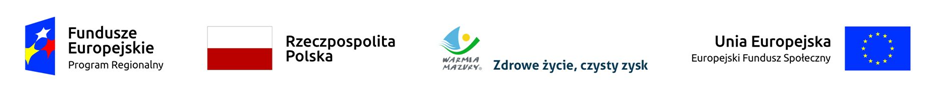 O-IV.272.2.5.2020Załącznik nr 11. PRZEDMIOT ZAMÓWIENIAWykonanie usługi polegającej na organizacji i przeprowadzeniu dwudniowego szkolenia online w następującym temacie: Zasady działania systemów fotowoltaicznych. Procesy inwestycyjne z OZE – szkolenie specjalistyczne.Wykonawca zrealizuje usługę szkoleniową zgodnie z poniższym minimalnym zakresem tematycznym szkolenia.1.    Zalety i wady fotowoltaiki.
2.    Najwięksi producenci komponentów PV na świecie i w Polsce.
3.    Parametry ogniw i modułów.
4.    Rodzaje inwerterów (falowników). Zabezpieczenia.
5.    Systemy montażowe do różnych rodzajów dachów oraz na gruncie.
6.    Proces produkcyjny ogniw słonecznych.
7.    Warunki przyłączenia do sieci.
8.    Wykonanie instalacji fotowoltaicznej zgodnie z Prawem Budowlanym – zasady.
9.    Szczegółowe omówienie ustawy o odnawialnych źródłach energii.
10.  Procedura zgłoszenia instalacji fotowoltaicznej do użytkowania.
11.  Procedura zawarcia umowy dystrybucyjnej i sprzedażowej.
12.  Wzory dokumentów zgłoszeniowych (dystrybucja i sprzedaż).13. Potwierdzenie prawidłowości  funkcjonowania instalacji - kontrole w ramach zgłoszenia instalacji do użytkowania.14.  Możliwość wprowadzania zmian po dokonaniu odbioru – zasady.15.  Dokumentacja dla klienta – instrukcje obsługi i konserwacji systemu fotowoltaicznego16.  Monitorowanie pracy instalacji fotowoltaicznej przez internet oraz na inwerterach.
17.  Czy i jak można poznać podrobiony panel fotowoltaiczny?
18.  Dobre praktyki i najczęściej popełniane błędy.
2. MIEJSCE SZKOLENIASzkolenie w czasie rzeczywistym - nie jest to uprzednio nagrany materiał.Możliwość zadawania pytań i dyskusji z innymi uczestnikami.Certyfikaty – należy dostarczyć mailem.Szkolenie musi być dostępne na komputerze - z dowolnego miejsca.Zamawiający posiada na komputerach oprogramowanie windows 10 lub windows 8.3. TERMIN SZKOLENIA03-15 września 2020 r.Wykonawca w formularzu ofertowym będzie musiał wskazać dwa dni robocze (od poniedziałku do piątku), 
w podanym przedziale czasowym jako termin realizacji szkolenia, przez wskazanego w formularzu ofertowym trenera.4. CZAS SZKOLENIASzkolenie powinno być zrealizowane przez dwa dni robocze i powinno obejmować zakres tematyczny jednego zamówienia.Jeden dzień szkoleniowy wynosi 8 h dydaktycznych, co daje łącznie 16 h szkoleniowych podczas całego szkolenia, gdzie jedna godzina szkoleniowa równa się 45 minut.W czasie dwudniowego szkolenia przewidziane są: - jedna przerwa 30-to minutowa, - dwie przerwy 15-to minutowe.Szkolenie powinno zostać zrealizowane w dni robocze tj. w dni pracy Zamawiającego w godzinach: 
08.00-15:00.5. LICZBA OSÓB / UCZESTNICY SZKOLENIAUczestnikami szkolenia będą pracownicy Departamentu Europejskiego Funduszu Rozwoju Regionalnego Biura Kontroli Urzędu Marszałkowskiego Województwa Warmińsko-Mazurskiego w Olsztynie, zaangażowani 
w realizację Regionalnego Programu Operacyjnego Województwa Warmińsko-Mazurskiego na lata 2014-2020. Zakłada się przeszkolenie maksymalnie 20 osób a minimalnie 15 osób. Zamawiający na min. 2 dni robocze przed datą rozpoczęcia szkolenia poinformuje Wykonawcę o liczbie osób biorących udział w szkoleniu .6. FORMA SZKOLENIASzkolenie powinno być przeprowadzone metodą wykładową z elementami praktycznymi w oparciu o prezentację multimedialną (warsztaty oraz wykład oparty na licznych przykładach, studiach przypadków mających na celu sprowokowanie uczestników do dyskusji, wzajemnej wymiany wiedzy, poglądów i doświadczeń).7. OBOWIĄZKI WYKONAWCY SZKOLENIAWykonawca zobowiązany jest zapewnić jednego trenera mającego wiedzę z zakresu zasad działania systemów fotowoltaicznych oraz procesów inwestycyjnych z OZE, posiadającego doświadczenie  
w przeprowadzeniu minimum 5 szkoleń odpowiadających tematyce będącej przedmiotem zamówienia, które były przeprowadzone w okresie od 01.09.2019 r. do terminu składania ofert, a jeżeli okres prowadzenia działalności jest krótszy, to w tym okresie. Wykonawca zobowiązany jest przygotować prezentację multimedialną, materiały szkoleniowe w formie elektronicznej wraz ze szczegółowym programem szkolenia dla każdego uczestnika najpóźniej w dniu rozpoczęcia szkolenia.Wykonawca przygotuje dla każdego uczestnika szkolenia skrypt teoretyczny, w którym uwzględni zagadnienia zawarte w zakresie tematycznym. Skrypt powinien składać się ze wstępu teoretycznego, prezentować przykłady stosowania dobrych praktyk oraz w sposób zwięzły, ale za razem wyczerpujący uwzględniać poruszane treści. Wykonawca najpóźniej w dniu rozpoczęcia szkolenia przekaże uczestnikom link do strony z programem szkolenia, prezentacją, materiałami szkoleniowymi oraz ankietą ewaluacyjną do wypełnienia.Na materiałach szkoleniowych, prezentacji, certyfikatach/zaświadczeniach, ankietach i raporcie powinny znajdować się odpowiednie logotypy – zgodnie z ustaleniami z Zamawiającym. Wzór ankiety i logotypy i inne niezbędne informacje Zamawiający przekaże Wykonawcy najpóźniej na 5 dni roboczych przed terminem szkolenia.Wykonawca jest zobowiązany przekazać Zamawiającemu na wskazany w umowie adres poczty elektronicznej co najmniej na 4 dni robocze przed terminem szkolenia projekt certyfikatów/zaświadczeń oraz harmonogram szkolenia w celu uzyskania ich akceptacji. Wykonawca jest zobowiązany do uwzględnienia ewentualnych uwag wniesionych przez Zamawiającego do projektu certyfikatów/zaświadczeń oraz harmonogramu szkolenia za pośrednictwem poczty elektronicznej w terminie maksymalnie 1 dnia roboczego od dnia ich otrzymania oraz przekazania ww. dokumentów z uwzględnionymi zmianami Zamawiającemu na wskazany adres poczty elektronicznej Zamawiającego. Wykonawca jest zobowiązany przeprowadzić wśród uczestników szkolenia, po jego zakończeniu, badanie na podstawie ankiety ewaluacyjnej oceniającej szkolenie. Po ukończeniu szkolenia Wykonawca jest zobowiązany przygotować i dostarczyć w formie elektronicznej Zamawiającemu certyfikaty/zaświadczenia potwierdzające ukończenie ww. szkolenia i raport poszkoleniowy Na każdym certyfikacie/ zaświadczeniu na odwrocie powinien znajdować się zakres merytoryczny szkolenia.Wykonawca po otrzymaniu od uczestników szkolenia wypełnionych ankiet ewaluacyjnych zobowiązany jest do przekazania ich treści Zamawiającemu.Wykonawca jest zobowiązany przekazać w formie elektronicznej jeden egzemplarz materiałów szkoleniowych  Zamawiającemu w celach archiwizacyjny.8. ROZLICZENIE SZKOLENIAPotwierdzeniem należytego wykonania przedmiotu umowy będzie podpisany przez Zamawiającego protokół odbioru usługi, który stanowić będzie podstawę do wystawienia faktury/rachunku.9. PERSONEL DO OBSŁUGI SZKOLENIAWykonawca zapewni personel tj. wyznaczy osobę do kontaktów roboczych między Wykonawcą 
i Zamawiającym. Przy realizacji zamówienia Zamawiający dopuszcza możliwość porozumiewania się 
z Wykonawcą drogą mailową oraz za pomocą telefonów i faksu.W trakcie realizacji przedmiotu zamówienia Wykonawca będzie na bieżąco współpracował z Zamawiającym. Wykonawca wyznaczy jedną osobę do ogólnej koordynacji realizacji przedmiotu zamówienia, która będzie współpracowała z osobami wskazanymi przez Zamawiającego.Usługa ma charakter usługi kształcenia zawodowego i zgodnie z treścią art. 43 ust. 1 pkt 29 lit. c ustawy z dnia 11.03.2004 r. o podatku od towarów i usług (Dz.U. z 2018 r. poz. 2174, z późn. zm.), 
w całości jest finansowana ze środków publicznych. 